     Make sure you have a bottle of water ready to drink and that you warm up before starting the challenge. (Here is a suggestion for you)    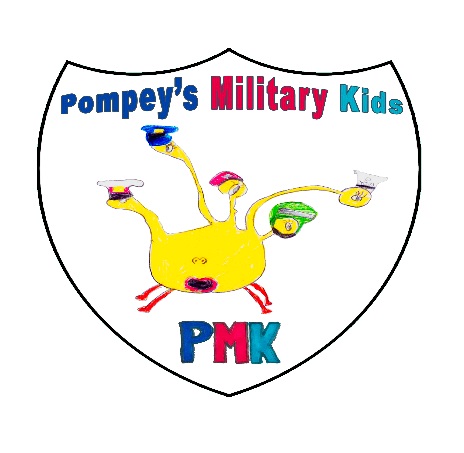 30 seconds jogging on the spot/30 seconds jumping jacks/30 seconds jogging on the spot/30 second heel flicks/30 seconds high knee sprinting on the spot.  Go through this warm up twice. Completed forms are to be sent to CPOPT Helen Richardson either via email – helen.richardson723@mod.gov.uk   or via post to Executive Health Office, HMS Temeraire, Burnaby Road, Portsmouth PO1 2HB.    All forms must arrive by Wednesday 15th July 2020.       Make sure you have a bottle of water ready to drink and that you warm up before starting the challenge. (Here is a suggestion for you)    30 seconds jogging on the spot/30 seconds jumping jacks/30 seconds jogging on the spot/30 second heel flicks/30 seconds high knee sprinting on the spot.  Go through this warm up twice. Completed forms are to be sent to CPOPT Helen Richardson either via email – helen.richardson723@mod.gov.uk   or via post to Executive Health Office, HMS Temeraire, Burnaby Road, Portsmouth PO1 2HB.    All forms must arrive by Wednesday 15th July 2020.  Make sure you have a bottle of water ready to drink and that you warm up before starting the challenge. (Here is a suggestion for you)    30 seconds jogging on the spot/30 seconds jumping jacks/30 seconds jogging on the spot/30 second heel flicks/30 seconds high knee sprinting on the spot.  Go through this warm up twice. Completed forms are to be sent to CPOPT Helen Richardson either via email – helen.richardson723@mod.gov.uk   or via post to Executive Health Office, HMS Temeraire, Burnaby Road, Portsmouth PO1 2HB.    All forms must arrive by Wednesday 15th July 2020.  ACTIVITY DESCRIPTION NUMBER ACHIEVED Static Balance How long can you balance on each leg for without moving or putting your foot down? (NO WOBBLING!) Right Leg Left Leg Speed Bounce Place rolled up towel on the floor.  How many times can you do a two footed jump sideways over it for 30 seconds?                  Jumps Ball Catch (*if you haven’t got a tennis ball, use a rolled up pair of socks) Standing 2 metres apart from a partner (partner can be grown up or child) throw and catch the ball* to each other.     How many times can you catch the ball in 30 seconds?               Catch’s 20 Metre Sprint Sprint as fast as you can between 2 markers placed 20 metres apart. (This can be done either on grass or playground/pavement) Time taken to run 20 metres Clapping Jumping Jacks Every time you do a jumping jack put your hands above your head and do 1 clap. How many clapping jumping jacks can you do in 30 seconds? Clapping Jumping JacksACTIVITY DESCRIPTION NUMBER ACHIEVED Sit upsBoth feet to be flat on the floor, keep your hands your ears. How many sit ups can you do in 30 seconds?              Sit Ups Speed Bounce Place rolled up towel on the floor.  How many times can you do a two footed jump sideways over it for 30 seconds?                  Jumps Burpees Start standing up, move to a press up position, then bring you knees to your chest, stand up, jump and repeat. How many Burpees can you do in 30 seconds?               Burpees 20 Metre Sprint Sprint as fast as you can between 2 markers placed 20 metres apart. (This can be done either on grass or playground/pavement) Time taken to run 20 metres - Plank How long can you hold yourself in a plank position?   Remember to keep your back straight.  You can choose to hold yourself on your hands or your elbows. Time in Plank - ACTIVITY DESCRIPTION NUMBER ACHIEVED Sit upsBoth feet to be flat on the floor, keep your hands your ears. How many sit ups can you do in 1 minute?              Sit Ups Speed Bounce Place rolled up towel on the floor.  How many times can you do a two footed jump sideways over it for 1 minute?              Jumps Burpees Start standing up, move to a press up position, then bring you knees to your chest, stand up, jump and repeat. How many Burpees can you do in 1 minute?              Burpees Press Ups How many press ups can you do in 1 minute? If you are struggling, do the press ups from your knees              Press Ups Plank How long can you hold yourself in a plank position?   Remember to keep your back straight.  You can choose to hold yourself on your hands or your elbows. Time in Plank - 